CORSO PER ALLENATORI DI PALLAVOLO Per tutte le categorie da UNDER 10 a OPENAVVISO ALLE SOCIETA’E’ APERTO IL CORSO DI FORMAZIONE PER ALLENATORI DI PALLAVOLO  CON RILASCIO DI ATTESTATO DI 1° GRADOVALIDO PER ALLENARETUTTE LE CATEGORIE DA UNDER 10 A OPENSI TRATTA DI 12 LEZIONI DA DUE ORE DA EFFETTUARSI 8 ON-LINE IN MODALITA’ A DISTANZA E 4 IN PRESENZA NELLA PALESTRA DI SIRONELE ISCRIZIONI SI FANNO COLLEGANDOSI AL LINK:https://ceaf.csi-net.it/iscrizioni/11463/fe72d216b93033d30e3a9149485fc03d
SCADENZA DELLE ISCRIZIONI: VENERDI’ 1 OTTOBRE 2021IL COSTO E’ DI € 60CHE SARA’ ADDEBITATO SUL CONTO APERTO DELLA SOCIETA’ALLEGATO IL PROGRMMAper ogni altra informazione:Cell. 393.9927900Mail: formazione@csilecco.itIl Servizio della FormazioneCarlo Isacchi     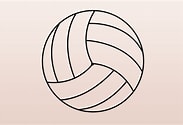 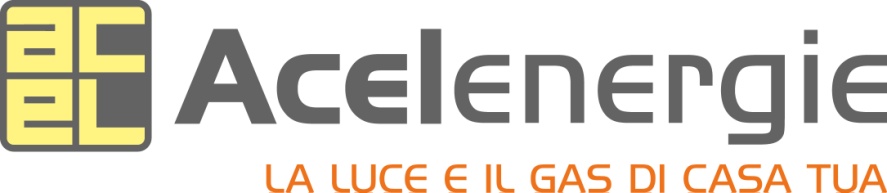 